Rahmenterminplan 2021/2022 des Badminton Regionalverbands Leipzig 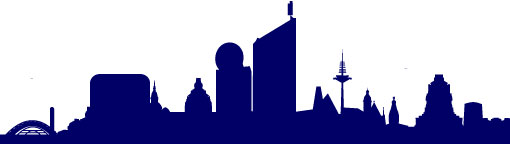 Version vom 22.09.2021Inhaltsverzeichnis1.	Mannschaften in überregionalen Spielklassen	42.	Terminplan Spielserie 2021 / 2022	53.	Spielklassen / Spielansetzungen und Staffelleiter	83.1.	Aktive	83.1.1.	Bezirksliga	83.1.2.	Bezirksklasse	83.1.3.	Kreisliga	83.1.4.	Kreisklasse	93.2.	Jugendklasse	93.3.	Kinderklasse	93.4.	Breitensportbereich	104.	Allgemeine Wettkampfbestimmungen	114.1.	Grundlage	114.2.	Vereinsrangliste	114.3.	Punktspielbeginn	114.4.	Festspielregelung	114.5.	Uhrzeitliche Verlegungen	114.6.	Auf- und Abstieg	114.7.	Teilnahme Bezirksliga	114.8.	Jugend- und Kindermannschaften	124.8.1.	Punktspieleinsätze Mädchen in Jungenspielen	124.8.2.	Spielgemeinschaften	124.9.	Seniorenstarterlaubnis	124.10.	Regelungen Hobbymannschaft	134.11.	Veränderungen Mannschaftsleiter	135.	Organisatorische Hinweise	145.1.	Schiedsrichter	145.2.	Berichterstattung	145.3.	Veranstaltungen	145.3.1.	Ausrichter	145.3.2.	Kosten für Urkunden	145.3.3.	Imbiss	145.3.4.	Badminton Turnierplaner	146.	Ausschreibungen REM und RRL 2021 / 2022	156.1.	Allgemeines	156.2.	Regelungen für REM und RRL der Aktiven	156.3.	Regelungen für RRL der Kinder und Jugend	166.4.	Ausschreibungen REM 2021/ 2022	196.4.1.	Regionalmeisterschaften Aktive	196.4.2.	Regionalmeisterschaften der AK o35 – o70	196.4.3.	Regionalmeisterschaften des Nachwuchsbereiches	206.5.	Ausschreibungen RRL 2021 / 2022	216.5.1.	Aktive	216.5.2.	Nachwuchsbereich	226.6.	Ranglistenverantwortlicher	236.6.1.	Aktive	236.6.2.	Nachwuchsbereich	237.	Mannschaftsleiterverzeichnis	248.	Besonderheiten	279.	Hallennutzungen	27Mannschaften in überregionalen SpielklassenTerminplan Spielserie 2021 / 2022Spielklassen / Spielansetzungen und StaffelleiterAktive
BezirksligaStaffelleiter: Frank Geissler, Tel: 0341/3017093, E-Mail: frgeissler@googlemail.comBezirksklasseStaffelleiter: Jürgen Panter, Tel: 0341/4620719, E-Mail: jg_panter@web.de KreisligaStaffelleiter: Christopher Wahl, Tel: 0173/5611697, E-Mail: christopher.wahl@freenet.deKreisklasseStaffelleiter: Christopher Wahl, Tel: 0173/5611697, E-Mail: christopher.wahl@freenet.deJugendklasseStaffelleiter: Viktor Hromek Tel.:0171/1235167, E- mail: viktorhromek@googlemail.comKinderklasseStaffelleiter: Viktor Hromek Tel.:0171/1235167, E- mail: viktorhromek@googlemail.comBreitensportbereichStaffelleiter:	Marion Kirst, Tel.: 0341/4252426; E-Mail: breitensport@rvl.bvsachsen.deAllgemeine Wettkampfbestimmungen
GrundlageGrundlage des Wettspielbetriebes für die Jugend und Kinder ist die neue Spiel- und Jugendordnung des BVS und deren Anlagen, veröffentlicht im „Handbuch des BVS“ für die Spielserie 2020 / 2021 in der Fassung vom 01.07.2020.Für die Aktiven gilt, die an gleicher Stelle veröffentliche Spielordnung inkl. Anlagen.VereinsranglisteDie Vereinsrangliste für die Aktiven- und Hobbymannschaften sind bis zum 01.08.2021 an den Sportwart des RVL (per Mail) zu senden.PunktspielbeginnDie Punktspiele der Aktiven beginnen samstags 14:00 Uhr, der Kinder samstags 9:00 Uhr und die Punktspiele der Jugend Sonntag 9:00 Uhr.Spielreihenfolge in der Bezirksliga ist folgende:1. Punktspiel 14:00 Uhr2. Punktspiel 16:00 Uhr3. Punktspiel 18:00 UhrWegen eventuell kürzerer Zeitdauer des 1. Spieles muss die 2. Gastmannschaft bereits 15:15 Uhr in der Halle sein.FestspielregelungHinsichtlich der Festspielregelungen gilt die Spielordnung des BVS (Anlage 1).Uhrzeitliche VerlegungenBei Doppelbelegungen von Heimspielen bei Vereinen mit mehreren Wettkampfmannschaften ist der Spielgegner bis zum 15.08. über die uhrzeitliche Verlegung zu informieren. Gibt es vom Spielgegner bis 01.09. keine Einwände, ist die Verlegung bestätigt und ist vom Heimverein bei “Kroton“ einzutragen.Auf- und AbstiegDer Auf- / Abstieg der einzelnen Staffeln richtet sich nach dem Auf- und Abstieg zur / von der Sachsenklasse. Staffelsieger besitzen das Aufstiegsrecht in die höhere Spielklasse. Nehmen sie dieses nicht wahr, ist der Staffelzweite aufstiegsberechtigt. Sollte auch der Zweite verzichten, kann der Dritte das Aufstiegsrecht wahrnehmen. Die Letzen einer Staffel steigen grundsätzlich ab.Teilnahme BezirksligaFür die Teilnahme an der Bezirksliga muss der entsprechende Verein mit mindestens einer Nachwuchsmannschaft am Punktspielbetrieb des Regionalverbandes Leipzigs teilnehmen. Alternativ zählt auch die Teilnahme an 12 Nachwuchsranglisten (ein Doppel und Mixed aus dem gleichen Verein zählt als eine Teilnahme. Besteht ein Doppel und Mixed aus zwei verschiedenen Vereinen, zählt nur der jeweilige Spielpartner) oder Einzelmeisterschaften im Nachwuchsbereich in der laufenden Saison (siehe §4 Punkt 4 der BVS Spielordnung). Werden die Mindestbedingungen nicht gewährleistet, wird die Aktiven-Mannschaft mit sofortiger Wirkung aus dem Spielbetrieb genommen.Jugend- und KindermannschaftenSpieler sind in der jeweiligen Mannschaft spielberechtigt, wenn sie am 31.12. der betreffenden Spielsaison unter dem jeweils angegebenen Alter bleiben:Schüler-/Kindermannschaft: 	unter 15 JahrenJugendmannschaft:		unter 19 JahrenDie Vereinsrangliste für die Jugend und die Kinder sind bis zum 15.08.2021 an den Jugendwart des RVL (per Mail oder Post) zu senden.Punktspieleinsätze Mädchen in JungenspielenPunktspieleinsätze von Mädchen in Jungenspielen der Kinder- und Jugendmannschaft sind möglich. Voraussetzungen hierbei sind 3 Jungen als Stammspieler vorzuweisen. Die für den Einsatz in Jungenspielen vorgesehenen Mädchen müssen in der Jungenrangliste aufgeführt werden. Sie sind somit nicht mehr in Mädchenspielen spielberechtigt. Solche Mannschaften können den BRVL jedoch nicht bei den SMM vertreten.SpielgemeinschaftenSpielgemeinschaften zwischen zwei oder mehr Vereinen sind im Nachwuchsbereich zulässig. Es wird eine gemeinsame Meldung sowie eine gemeinsame Mannschaftrangliste erstellt. Dazu gilt der §5 Pkt.7 der Spielordnung des Badminton Verbandes Sachsen. Rechenschaftspflichtig für die Spielgemeinschaft gegenüber dem RVL und BVS ist der Verein, der die Meldung der Mannschaft vornimmt (z.B. bei Ordnungsgebühren). Spielgemeinschaften sind nicht zur Teilnahme an der SMM berechtigt. Sie dienen außerdem nicht als Nachweis über eine Nachwuchsmannschaft als Zulassungskriterium einer Aktivmannschaft im Sinne von Punkt 2, Anlage 1 der Spielordnung des BVS.SeniorenstarterlaubnisEine vorzeitige Erklärung von Jugendlichen zu Aktiven ist unzulässig, jedoch dürfen Jugendliche auch in Aktivenmannschaften eingesetzt werden, wenn sie am 31.12. der betreffenden Spielsaison das 14. Lebensjahr vollendet haben. Die zur Teilnahme am Aktivenspielbetrieb berechtigten Jugendlichen dürfen auch in Schüler-/ Jugendmannschaften des Vereines eingesetzt werden. Spieler, welche für eine Nachwuchsmaßnahme gemeldet und zugelassen wurden und an dieser nicht teilnehmen, sind an den entsprechenden Tagen in einer Aktivenmannschaft nicht spielberechtigt. Werden sie trotzdem in einer Aktivenmannschaft eingesetzt, zählen sie als nicht spielberechtigte Spieler. Wegen gleichzeitiger Maßnahmen des Aktivenbereiches dürfen Maßnahmen des Nachwuchsbereiches nicht verlegt werden.  Bei Einsätzen von in DBV- Maßnahmen eingesetzten Spielern ist eine Spielverlegung des Nachwuchspunktspiels möglich. Klarstellung In der Vereinsrangliste sind alle Kinder, die in der Jugendklasse zum Einsatz kommen könnten, entsprechend ihrer Spielstärke einzureihen.Regelungen HobbymannschaftIn der Vereinsrangliste sind auch die Spieler der Hobbymannschaft aufzuführen. Alle Hobbyspieler benötigen eine Spieler-ID, welche bei der Passstelle des BVS zu beantragen ist. Bei einem Einsatz in höheren Mannschaften gilt auch für Hobbyspieler die Festspielregelung der SpO des BVS. Pro Mannschaftswettkampf wird je 1 HE, DE, HD und Mixed gespielt. Weitere Spiele sind ohne Wertung möglich. Spieler von Wettkampfmannschaften der Aktiven, der Kinder und Jugendliche der AK u17 sind nicht spielberechtigt.Veränderungen MannschaftsleiterVeränderungen bei Ansprechpartnern, insbesondere den Mannschaftsleitern, haben die Vereine dem Sportwart zeitnah zu übermitteln. Die Meldung erfolgt an folgende Mailadresse: sportwart@rvl.bvsachsen.deOrganisatorische HinweiseSchiedsrichterIn jedem Verein mit mindestens einer Wettkampfmannschaft muss mindestens ein ausgebildeter Schiedsrichter als Grundlage für eine Spielgenehmigung nachgewiesen werden.BerichterstattungMeldepflicht für die Detailergebnisse besteht bei allen Punktspielen aller Spiel- und Altersklassen, sowie für Ausrichter der REM und RRL aller Altersklassen entsprechend Punkt 6 Anlage II der Spielordnung des BVS.VeranstaltungenAusrichterDer Ausrichter trägt die volle Verantwortung für die jeweilige Veranstaltung. Er behält die Einnahmen der Veranstaltung und bestreitet damit sämtliche Ausgaben.Kosten für UrkundenDie Kosten für Urkunden der REM, RMM und RLL – Turniere werden vom BVS übernommen.ImbissAusrichter haben bei Veranstaltungen des BRVL einen Imbiss in der Halle (einfache Speisen / Getränke) verbindlich abzusichern.Badminton TurnierplanerAlle Ausrichter nutzen bei Ranglistenturnieren bzw. bei Regionalmeisterschaften der Aktiven den Badminton Turnierplaner. Die Ergebnisse sind am Turniertag bis 24:00 Uhr online zu stellen. Zusätzlich ist der Pressewart, der Sportwart des Regionalverbandes und der Ranglistenverantwortliche durch Zusendung der Turnierdatei per Mail über die Ergebnisse zu informieren.Ausschreibungen REM und RRL 2021 / 2022AllgemeinesAusschreibungen des BRVL werden auf der Homepage unter: https://rvleipzig.bvsachsen.de veröffentlicht.Regelungen für REM und RRL der AktivenVeranstalter: 		Badminton - Regionalverband – Leipzig (RVL) Teilnehmer:	Die Rangliste ist für Teilnehmer aus anderen Regional- und Landesverbänden offen. Die Spieler und Spielerinnen des RVL sind (bei Einhaltung der Meldefristen) in Vorrang zu betrachten.Spieler und Spielerinnen, welche für eine Doppel-Disziplin gemeldet haben, aber ohne Partner gemeldet sind und zum Zeitpunkt des Meldeschlusses keinen Partner gefunden haben erhalten vom Sportwart des BRVL oder von der Turnierleitung des Ausrichters einen Partner zugeordnet, falls möglich. Die Zuteilung der Partner erfolgt nach Zeitpunkt des Einganges der Meldung (in Ausnahmefällen wird die Spielstärke in die Entscheidung mit einbezogen). Änderungen nach Bekanntgabe der Zuweisung sind nicht möglich. Wird eine RRL oder eine REM in A- / B- und C- Turnier unterteilt, dann ergibt sich folgendes:A-Turnier: Aktive aller Klassen und Jugendliche der SRL und Platz 1 –  
                 4 der RegionalranglisteB-Turnier: Aktive mit Spielberechtigung bis zur Bezirksklasse, Spieler
                 der Hobbymannschaften sowie AK o50 und Jugendliche ab
                 Platz 5 der RegionalranglisteC-Turnier: Aktive mit Spielberechtigung bis zur Kreisklasse und Spieler
	     der Hobbymannschaften sowie AK o65Teilnehmerzahl:  	In allen Disziplinen unbegrenzt. (Der Veranstalter behält sich vor, dass			Teilnehmerfeld nach Hallenkapazität zu begrenzen.) Austragungs- 	Gespielt wird das Ranglisten – KO – System. Bis 16 Teilnehmern jemodus:	Disziplin in einer Altersklasse werden die Plätze ausgespielt. Ab 17 Teilnehmern werden mindestens 2 Spiele je Disziplin garantiert. Wertung: 	Die Wertung der Aktiven - Regionalranglistenturniere und Regionalmeisterschaften erfolgt gemäß Anlage 2 zur Spielordnung des BVS. Alle Ausrichter oder Veranstalter haben dafür Sorge zu tragen, dass Turnierergebnisse bis zum auf das Turnier folgenden Montag vollständig im Turnierprogramm erfasst sind.Meldungen: 	Vereinsmeldungen sind bis zum letzten Donnerstag vor Beginn des Turnieres bis spätestens 24:00 Uhr per Mail an den Ausrichter des Turnieres zu senden. Spätere Meldungen können nicht berücksichtigt werden. Änderungen bzw. Ergänzungen sind am Turniertag bis 08:30 möglich. Auslosung: 	Die Auslosung zum Turnier erfolgt 08:30 Uhr am Turniertag am Spielort im Beisein von zwei Betreuern anderer Vereine. Meldegebühr: 	je Einzel 5,00 EUR, je Doppel 8,00 EUR (4,00 EUR pro Spieler)  			Zahlbar vereinsweise während des Turniers. Spielball: 	Naturfederbälle entsprechend Ballzulassung des BVS (siehe Handbuch des BVS). Diese stellen die Teilnehmer selbst. Spielkleidung:	badmintongerechte KleidungZählrichter, 	Alle Teilnehmer nach Aufforderung durch die Turnierleitung. Schiedsrichter:	Nichtantreten	führt zur Disqualifikation. Turnierleitung: 	Sportwart des BRVL und / oder Mitglieder des Ausrichters Verpflegung: 	In der Sporthalle ist ein Imbiss eingerichtet. 	Auszeichnungen:	Die erst- bis drittplatzierten Teilnehmer erhalten Urkunden. Haftung: 	Für Unfälle und Schadensfälle aller Art haften Veranstalter und Ausrichter nicht. Allgemeines: 	Die Turnierteilnehmer erklären sich damit einverstanden, dass in der Meldung angebotene personenbezogene Daten und die im Zusammenhang mit dem Turnier gemachten Fotos, Filmaufnahmen und Interviews in Presse, Rundfunk, Fernsehen, Werbung fotomechanischen Vervielfältigungen ohne Vergütungsanspruch ihrerseits genutzt werden dürfen. Mit der Anmeldung werden die Bestimmungen dieser Ausschreibung akzeptiert.Ergebnismeldung:	gemäß Punkt 6.3.4 des RTP an den Pressewart / Sportwart und RRL-VerantwortlichenÄnderungen:		vorbehaltenRegelungen für RRL der Kinder und JugendVeranstalter: 		Badminton - Regionalverband – Leipzig (RVL) Teilnehmer:	Spieler und Paarungen aller anderen Landesverbände des DBV und	anderer Regionalverbände des BVS sind startberechtigt.		Die Mindestzahl dieser LV-fremden / RV-fremden Spieler und Paarungen ist abhängig von der Größe des in der Ausschreibung festgelegten Teilnehmerfeldes in der jeweiligen Disziplin (Spieler, Spielerinnen, Paarungen). Dazu gilt folgende Regelung:	Gemeldete LV-fremden / RV-fremden Spieler bzw. Paarungen sind nach der vorgegebenen Regelung zuzulassen.	Sollte die vorgegebene Höchstteilnehmerzahl mit Spieler, Spielerinnen, Paarungen aus dem RVL nicht erreicht werden, so kann der Veranstalter Spieler, Spielerinnen, Paarungen aus anderen Landesverbänden bzw. Regionalverbänden, die sich gemeldet haben,  	zur Auffüllung des Teilnehmerfeldes zulassen.	Gehen mehr Meldungen als unter der vorgegebenen Regelung ein, sind die besten gemeldeten Spieler bzw. Paarungen nach der DBV-Ranglistenwertung zugelassen. Maßgeblich ist die zum Zeitpunkt des Meldeschlusses gültige DBV-Ranglistenwertung.Für alle RL-Freiplätze gilt: fallen gemeldete Spieler oder Paarungen zwischen dem Zeitpunkt der Meldung und der Auslosung der jeweiligen Disziplin aus, rücken in der RL-Tabelle folgende Spieler oder Paarungen nach und erhalten dadurch auch einen RL-Freiplatz.Spieler, die für eine Doppel-Disziplin gemeldet haben, aber ohne Partner gemeldet sind und zum Zeitpunkt des Meldeschlusses keinen Partner gefunden haben erhalten vom Jugendwart des RVL oder von der Turnierleitung des Ausrichters einen Partner zugeordnet, falls möglich. Die Zuteilung der Partner erfolgt nach Zeitpunkt des Einganges der Meldung (in Ausnahmefällen wird die Spielstärke in die Entscheidung mit einbezogen). Änderungen nach Bekanntgabe der Zuweisung sind nicht möglich. Abmeldung: 	Eine Abmeldung vom Turnier ist 10 Tage vor Turnierbeginn möglich. Abmeldungen nach Ende des Abmeldezeitpunktes sind nicht zulässig! (Die Zahlung der Meldegebühr wird fällig). Im Fall des Ausfalls eines Bestandteils einer Paarung kann vom Jugendwart des RVL oder vom der Turnierleitung des Ausrichters eine neue Paarung gebildet werden. Startberechtigt:  	Die Spieler werden in Altersklassen eingeteilt. Sind in der jeweiligen     Altersklasse starberechtigt, sofern sie während des Kalenderjahres, in dem das Turnier stattfindet, unter dem jeweiligen angegebenen Alter bleiben und keine Teilnahmebeschränkung gilt. §2 Nr. 3 JuO des BVS Fassung 01.07.2020. 			U11: unter 11 Jahre  			U13: unter 13 Jahre  			U15: unter 15 Jahre  			U17: unter 17 Jahre  			U19: unter 19 Jahre Teilnahme-          	AK U11 max. bis AK U15 startberechtigt.   beschränkung:	AK U13 max. bis AK U17 startberechtigt.                              	AK U15 max. bis AK U19 startberechtigt Teilnehmerzahl:  	Die in der Ausschreibung vorgegebene Teilnehmeranzahl.			Begründet auf der Grundlage der bestehenden Hallenkapazität.Austragungs- 	Ranglisten – KO – System: Bis 16 Teilnehmern je Disziplin in einer Modus:	Altersklasse	werden die Plätze ausgespielt. Ab 17 Teilnehmern werden mindestens 2 Spiele je Disziplin garantiert. Wertung: 	Die Wertung der U11 - U19 Regionalranglistenturniere und Regionalmeisterschaften erfolgt gemäß Anlage 1 der Ranglistenbestimmungen der deutschen Badmintonjugend im DBV. Hier im Regionalverband Leipzig Kategorie D. Alle Ausrichter oder Veranstalter haben dafür Sorge zu tragen, dass Turnierergebnisse bis zum auf das Turnier folgenden Montag vollständig im Turnierprogramm erfasst sind.  Meldungen: 	Meldungen sind ausschließlich online unter Turniere.de abzugeben. Soweit das Onlinemeldeportal nicht zur Verfügung steht ist eine Meldung schriftlich per E-Mail mit Namen, Vornamen, Geburtsdatum, Vereinsnamen und Spieler ID-Nummer möglich. Nach dem Meldetermin eingehende Meldungen werden nicht berücksichtigt. Die Meldefrist für die RRL – Turniere ist jeweils 14 Kalendertage vor Turnierbeginn begründet. 			Nachmeldungen am Turniertag sind nicht zulässig. Auslosung: 	Die Auslosung zum Turnier erfolgt 08:30 Uhr am Turniertag am Spielort im Beisein von zwei Betreuern anderer Vereine. Setzplätze:	Die Setzplätze ergeben sich aus der zum Zeitpunkt des Meldeschlusses geltenden DBV-Ranglistentabelle, gefiltert nach Altersklassen und Zugehörigkeit zum BVS. RV-Zugehörigkeiten sin unerheblich. Der Jugendwart RVL ist berechtigt, die Setzliste in begründeten Ausnahmefällen entsprechend der tatsächlichen Spielstärke zu ändern. Haben zwei Spieler bzw. Paarungen in der DBV-Ranglistenwertung gleiche Wertungspunkt, ist für die Reihenfolge ausschlaggebend, die beste Wertung der fünf in der Ranglistenwertung befindlichen Turniere. Ist auch diese Wertung gleich, wird zunächst die zweitbeste Wertung als Vergleich heranzuziehen, dann ggfs. die drittbeste Wertung etc., bis eine Differenzierung möglich ist. Für die Führung der Ranglistentabellen ist ein / eine vom DBV-beauftragte/r Mitarbeiter/in zuständig. Die Fachaufsicht liegt beim DBV-Ausschuss für Jugend (AfJ). Die Ranglistentabellen werden online zur Verfügung gestellt.Meldegebühr: 	je Einzel 5,00 EUR, je Doppel 8,00 EUR (4,00 EUR pro Spieler)  			Zahlbar vereinsweise während des Turniers. Spielball: 	Naturfederbälle entsprechend Ballzulassung des BVS (siehe Handbuch des BVS). Diese stellen die Teilnehmer selbst. Zählrichter, 	Alle Teilnehmer nach Aufforderung durch die Turnierleitung. Schiedsrichter:	Nichtantreten	führt zur Disqualifikation. Turnierleitung: 	Mitglieder des Ausrichters Verpflegung: 	In der Sporthalle ist ein Imbiss eingerichtet. 	Auszeichnungen:	Die erst- bis drittplatzierten Teilnehmer erhalten Urkunden. Haftung: 	Für Unfälle und Schadensfälle aller Art haften Veranstalter und Ausrichter nicht. Allgemeines: 	Die Turnierteilnehmer erklären sich damit einverstanden, dass in der Meldung angebotene personenbezogene Daten und die im Zusammenhang mit dem Turnier gemachten Fotos, Filmaufnahmen und Interviews in Presse, Rundfunk, Fernsehen, Werbung fotomechanischen Vervielfältigungen ohne Vergütungsanspruch ihrerseits genutzt werden dürfen. Mit der Anmeldung werden die Bestimmungen dieser Ausschreibung akzeptiert.Änderungen:		vorbehaltenAusschreibungen REM 2021/ 2022Regionalmeisterschaften AktiveRegionalmeisterschaften der AK o35 – o70Regionalmeisterschaften des NachwuchsbereichesAusschreibungen RRL 2021 / 2022AktiveNachwuchsbereichRanglistenverantwortlicherAktiveMario JunghansTel.:		0179 5086629E-Mail:		esklari@web.de	NachwuchsbereichRolf BinnemannTel.:		0341 – 5294354E-Mail:		rolf.binnemann@web.deMannschaftsleiterverzeichnisBesonderheitenIn der Saison 2021 / 2022 wird es in der Kreisliga 2 direkte Absteiger geben, d.h. der 6. und der 7. Platz werden direkt in die Kreisklasse absteigen.HallennutzungenRegionalligaHSG DHfK Leipzig ISachsenligaBSV Markranstädt IHSG DHfK Leipzig IITaucher SV ISachsenklasseBV Zwenkau IHSG DHfK Leipzig IIITSV 1886 Markkleeberg IDatumüberregionalAktiveJugendJugendKinderKinderSonstigesSommerferien 26.07.2021 bis 03.09.2021Sommerferien 26.07.2021 bis 03.09.2021Sommerferien 26.07.2021 bis 03.09.2021Sommerferien 26.07.2021 bis 03.09.2021Sommerferien 26.07.2021 bis 03.09.2021Sommerferien 26.07.2021 bis 03.09.2021Sommerferien 26.07.2021 bis 03.09.2021Sommerferien 26.07.2021 bis 03.09.2021Sommerferien 26.07.2021 bis 03.09.2021Sommerferien 26.07.2021 bis 03.09.202124.07.202125.07.202131.07.202107.08.2021DM - Bielefeld08.08.2021DM - Bielefeld14.08.20212. DBV-RLT 15.08.20212. DBV-RLT21.08.2021A-RLT u11 / u13 RefrathA-RLT u11 / u13 Refrath22.08.2021A-RLT u11 / u13 RefrathA-RLT u11 / u13 Refrath28.08.2021A-RLT u17 / u19 SchwarzenbeckA-RLT u17 / u19 Schwarzenbeck29.08.2021A-RLT u17 / u19 SchwarzenbeckA-RLT u17 / u19 Schwarzenbeck04.09.2021SRL - 65. Silberner Federball05.09.2021SRL - 65. Silberner Federball11.09.2021A-RLT u11 / u13 Bonn-BeuelA-RLT u11 / u13 Bonn-Beuel12.09.20211. RRL + 1. DRLA-RLT u11 / u13 Bonn-BeuelLIPSIADE, KKJSA-RLT u11 / u13 Bonn-BeuelLIPSIADE, KKJS18.09.20213. DBV-RLTSL / SKL 1. + 2. Spieltag, RV 1. SpieltagA-RLT u15 E / D n.n.A-RLT u15 E / D n.n.RVL 1. SpieltagRVL 1. Spieltag19.09.20213. DBV-RLTRVL 1. SpieltagRVL 1. SpieltagLSV SüdWest – Cup (2021) 25.09.20211. / 2. BL 1. SpieltagRL 1. SpieltagSEM u15 / u19 (RVD) SEM u15 / u19 (RVD) SEM u15 / u19 (RVD) SEM u15 / u19 (RVD) 26.09.20211. / 2. BL 2. SpieltagRL 1. SpieltagSEM u15 / u19 (RVD) SEM u15 / u19 (RVD) SEM u15 / u19 (RVD) SEM u15 / u19 (RVD) 02.10.2021SL / SKL 3. + 4. Spieltag;RV 2. SpieltagSEM u13 / u17 (RVC)SEM u13 / u17 (RVC)SEM u13 / u17 (RVC) SEM u13 / u17 (RVC) 03.10.2021SEM u13 / u17 (RVC)SEM u13 / u17 (RVC)SEM u13 / u17 (RVC) SEM u13 / u17 (RVC) 09.10.20211. / 2. BL 3. SpieltagRL 2. SpieltagSL / SKL 5. + 6 Spieltag,RV 3. SpieltagA-RLT u15 Bonn-BeuelA-RLT u15 Bonn-Beuel RVL 2. Spieltag RVL 2. Spieltag10.10.20211. / 2. BL 3. + 4. Spieltag
RL 3. SpieltagA-RLT u15 Bonn-BeuelRVL 2. SpieltagA-RLT u15 Bonn-BeuelRVL 2. SpieltagHerbstferien vom 16.10.2021 bis 31.10.2021Herbstferien vom 16.10.2021 bis 31.10.2021Herbstferien vom 16.10.2021 bis 31.10.2021Herbstferien vom 16.10.2021 bis 31.10.2021Herbstferien vom 16.10.2021 bis 31.10.2021Herbstferien vom 16.10.2021 bis 31.10.2021Herbstferien vom 16.10.2021 bis 31.10.2021Herbstferien vom 16.10.2021 bis 31.10.202116.10.2021A-RLT u11 / u13 Penningsehl / LiebenauA-RLT u11 / u13 Penningsehl / Liebenau17.10.2021 A-RLT u11 / u13 Penningsehl / Liebenau A-RLT u11 / u13 Penningsehl / Liebenau23.10.2021RL 4. Spieltag24.10.20211. / 2. BL 5. Spieltag,RL 5. Spieltag30.10.2021SODM BVSSODM BVSSODM BVSSODM BVS31.10.2021SODM BVSSODM BVSSODM BVSSODM BVS06.11.2021SaarLorLux Open,RL Spieltag_ErsatzSRL – Grenzlandpokal,RVL 4. SpieltagRVL REMRVL REMDBV-Masters Finale U11RVL REMDBV-Masters Finale U11RVL REM07.11.2021SaarLorLux Open,RL Spieltag_ErsatzSRL - GrenzlandpokalDBV-Masters Finale U11DBV-Masters Finale U1113.11.20214. DBV-RLTSEM u11 (RVO)SEM u11 (RVO)Stadtseniorenspiele14.11.20214. DBV-RLTRVL 3. SpieltagRVL 3. SpieltagSEM u11 (RVO)SEM u11 (RVO)Stadtseniorenspiele20.11.20211. / 2. BL 6. Spieltag,RL 6. SpieltagSL / SKL 7. + 8. Spieltag,RVL 5. SpieltagRVL 3. SpieltagRVL 3. Spieltag21.11.2021RL 7. SpieltagVolkstrauertag 27.11.2021RVL REM AktiveDEM u15 - u19 IlmenauDEM u15 - u19 IlmenauRVL 4. SpieltagRVL 4. Spieltag28.11.2021RVL REM AktiveDEM u15 - u19 IlmenauRVL 4. SpieltagDEM u15 - u19 IlmenauRVL 4. SpieltagTotensonntag04.12.2021SEM AktiveDEM u13 Bonn-BeuelRVL 5. SpieltagDEM u13 Bonn-BeuelRVL 5. Spieltag05.12.2021SEM AktiveRVL 5. SpieltagRVL 5. SpieltagDEM u13 Bonn-BeuelDEM u13 Bonn-Beuel11.12.20211. / 2. BL 7. Spieltag,RL 8. SpieltagSL / SKL 9. Spieltag,RVL 6. SpieltagRVL 6. SpieltagRVL 6. Spieltag12.12.20211. / 2. BL 8. Spieltag,RL 9. SpieltagRVL 6. SpieltagRVL 6. Spieltag18.12.2021RVL 7. SpieltagRVL 7. SpieltagRVL 7. Spieltag19.12.20211. / 2. BL 9. Spieltag,RVL 7. SpieltagRVL 7. SpieltagWeihnachtsferien vom 23.12.2021 bis 02.01.2022Weihnachtsferien vom 23.12.2021 bis 02.01.2022Weihnachtsferien vom 23.12.2021 bis 02.01.2022Weihnachtsferien vom 23.12.2021 bis 02.01.2022Weihnachtsferien vom 23.12.2021 bis 02.01.2022Weihnachtsferien vom 23.12.2021 bis 02.01.2022Weihnachtsferien vom 23.12.2021 bis 02.01.2022Weihnachtsferien vom 23.12.2021 bis 02.01.202225.12.202126.12.202101.01.202202.01.2022RVL 2. RRL-E  08.01.2022SODM BBV1. SRL u17 (RVC)1. SRL u17 (RVC)1. SRL u11 (RVC)1. SRL u11 (RVC)09.01.2022SODM BBVRVL REM der AK15.01.2022SL / SKL 10. + 11. Spieltag,RV 8. SpieltagA-RLT u17 / u19,B-RLT u15A-RLT u17 / u19,B-RLT u15B-RLT u13B-RLT u1316.01.2022A-RLT u17 / u19,B-RLT u15A-RLT u17 / u19,B-RLT u15B-RLT u13B-RLT u1322.01.2022A-RLT u15,B-RLT u17 - u19  RVL 1.RRL u17 -EA-RLT u15,B-RLT u17 - u19  RVL 1.RRL u17 -EA-RLT u13RVL 1. RRL u13 -EA-RLT u13RVL 1. RRL u13 -E23.01.2022A-RLT u15,B-RLT u17 - u19 A-RLT u15,B-RLT u17 - u19 A-RLT u13A-RLT u1329.01.2022RL 10. SpieltagSEM AK / u221.SRL u15 (RVO)RVL 1.RRL u19 -E1.SRL u15 (RVO)RVL 1.RRL u19 -ERVL 1.RRL u11/u15 -ERVL 1.RRL u11/u15 -E30.01.2022RL 10. SpieltagSEM AK / u22Winterferien vom 12.02.2022 bis 27.02.2022Winterferien vom 12.02.2022 bis 27.02.2022Winterferien vom 12.02.2022 bis 27.02.2022Winterferien vom 12.02.2022 bis 27.02.2022Winterferien vom 12.02.2022 bis 27.02.2022Winterferien vom 12.02.2022 bis 27.02.2022Winterferien vom 12.02.2022 bis 27.02.2022Winterferien vom 12.02.2022 bis 27.02.2022Winterferien vom 12.02.2022 bis 27.02.2022Winterferien vom 12.02.2022 bis 27.02.2022Winterferien vom 12.02.2022 bis 27.02.202205.02.2022DEM BielefeldSL / SKL 12. + 13. SpieltagRVL 9. SpieltagRVL 2.RRL u17 -ERVL 2.RRL u17 -EA-RLT u11 / u13RVL 2.RRL u13 -EA-RLT u11 / u13RVL 2.RRL u13 -E06.02.2022DEM BielefeldA-RLT u11 / u13A-RLT u11 / u1312.02.2022RL 11. SpieltagRVL 10. Spieltag1. SRL u19 (RVD),A-RLT u15 E/D1. SRL u19 (RVD),A-RLT u15 E/D1. SRL u13 (RVD)1. SRL u13 (RVD)13.02.2022RL 12. SpieltagA-RLT u15 E/DA-RLT u15 E/D19.02.2022RL Spieltag_Ersatz20.02.2022RL Spieltag_Ersatz26.02.202227.02.202205.03.2022RL 13. SpieltagSMM Kinder / Jugend (RVO)SMM Kinder / Jugend (RVO)A-RLT u11 / u13,SMM Kinder / Jugend (RVO)A-RLT u11 / u13,SMM Kinder / Jugend (RVO)06.03.2022RL 14. SpieltagSMM Kinder / Jugend (RVO)SMM Kinder / Jugend (RVO)A-RLT u11 / u13,SMM Kinder / Jugend (RVO)A-RLT u11 / u13,SMM Kinder / Jugend (RVO)12.03.2022SODM AK / u22German Junior Berlin,B-RLT u15RVL 1.RRL u17/u19 -D/MGerman Junior Berlin,B-RLT u15RVL 1.RRL u17/u19 -D/MB-RLT u13RVL 1.RRL u11/u13/u15 -D/MB-RLT u13RVL 1.RRL u11/u13/u15 -D/M13.03.2022SODM AK / u22German Junior Berlin,B-RLT u15German Junior Berlin,B-RLT u15B-RLT u13B-RLT u1319.03.2022RL 15. SpieltagSL / SKL 14. + 15. Spieltag,RVL 11. SpieltagA-RLT u15 E/M,3.SRL u17 (RVO)RVL 2.RRL u19 -EA-RLT u15 E/M,3.SRL u17 (RVO)RVL 2.RRL u19 -E3.SRL u11 (RVO)RVL 2.RRL u11/u15 -E3.SRL u11 (RVO)RVL 2.RRL u11/u15 -E20.03.2022RL 16. SpieltagA-RLT u15 E/M A-RLT u15 E/M 26.03.20221. RLT DBVSL / SKL 16. + 17. Spieltag,RVL 12. SpieltagSODMM BBVSODMM BBVSODMM BBVSODMM BBV27.03.20221. RLT DBVSRL - 64. Dresdner TellerSODMM BBVSODMM BBVSODMM BBVSODMM BBV02.04.20221. RLT DBVSL / SKL 18. SpieltagA-RLT u17 / u19A-RLT u17 / u192. SRL u15 (RVC)2. SRL u15 (RVC)03.04.20221. RLT DBVA-RLT u17 / u19A-RLT u17 / u1909.04.2022RL 17. SpieltagRVL 13. SpieltagA-RLT u15 E / D2.SRL u19 (RVL)A-RLT u15 E / D2.SRL u19 (RVL)2.SRL u13 (RVL)2.SRL u13 (RVL)10.04.2022RL 18. SpieltagA-RLT u15 E / DA-RLT u15 E / DOsterferien vom 14.04.2022 bis 23.04.2022Osterferien vom 14.04.2022 bis 23.04.2022Osterferien vom 14.04.2022 bis 23.04.2022Osterferien vom 14.04.2022 bis 23.04.2022Osterferien vom 14.04.2022 bis 23.04.2022Osterferien vom 14.04.2022 bis 23.04.2022Osterferien vom 14.04.2022 bis 23.04.2022Osterferien vom 14.04.2022 bis 23.04.202216.04.202217.04.202223.04.2022DEM Junioren Bonn-BeuelA-RLT u11 / u13A-RLT u11 / u1324.04.2022DEM Junioren Bonn-BeuelA-RLT u11 / u13A-RLT u11 / u1330.04.2022Aufstiegsrunde in RLRVL 14. Spieltag,SRL – Dresdner TellerDMM Bonn-BeuelRVL 3.RRL u17 -EDMM Bonn-BeuelRVL 3.RRL u17 -ERVL 3.RRL u13 -ERVL 3.RRL u13 -E01.05.2022Aufstiegsrunde in RLSRL – Dresdner TellerDMM Bonn-BeuelDMM Bonn-Beuel07.05.2022RVL 3.RRL u19 -ERVL 3.RRL u19 -EJtfO Berlin,A-RLT u11 / u13RVL 3.RRL u11/u15 -EJtfO Berlin,A-RLT u11 / u13RVL 3.RRL u11/u15 -E08.05.2022RVL 3. RRL E + 2. DRLJtfO Berlin,A-RLT u11 / u13JtfO Berlin,A-RLT u11 / u1314.05.2022Aufstiegsrunde in RLRVL ErsatzGerman u17 Open,3. SRL u19 (RVC)German u17 Open,3. SRL u19 (RVC)3. SRL u13 (RVC)3. SRL u13 (RVC)15.05.2022Aufstiegsrunde in RLSRL – RöhrsdorfGerman u17 OpenGerman u17 Open21.05.2022Aufstiegsrunde in die SL / SKL3. SRL u17 (RVL)3. SRL u17 (RVL)3. SRL u11 (RVO)3. SRL u11 (RVO)22.05.2022Aufstiegsrunde in die SL / SKLChristi Himmelfahrt 26.05.2022, unterrichtsfreier Tag 27.05.2022Christi Himmelfahrt 26.05.2022, unterrichtsfreier Tag 27.05.2022Christi Himmelfahrt 26.05.2022, unterrichtsfreier Tag 27.05.2022Christi Himmelfahrt 26.05.2022, unterrichtsfreier Tag 27.05.2022Christi Himmelfahrt 26.05.2022, unterrichtsfreier Tag 27.05.2022Christi Himmelfahrt 26.05.2022, unterrichtsfreier Tag 27.05.2022Christi Himmelfahrt 26.05.2022, unterrichtsfreier Tag 27.05.2022Christi Himmelfahrt 26.05.2022, unterrichtsfreier Tag 27.05.202228.05.2022DEM AK SolingenLoschke – TurnierA-RLT u17 / u19,B-RLT u15 BBVA-RLT u17 / u19,B-RLT u15 BBVB-RLT u13 BBVB-RLT u13 BBV29.05.2022DEM AK SolingenA-RLT u17 / u19,B-RLT u15 BBVA-RLT u17 / u19,B-RLT u15 BBVB-RLT u13 BBVB-RLT u13 BBVPfingstsonntag 05.06.2022 / Pfingstmontag 06.06.2022Pfingstsonntag 05.06.2022 / Pfingstmontag 06.06.2022Pfingstsonntag 05.06.2022 / Pfingstmontag 06.06.2022Pfingstsonntag 05.06.2022 / Pfingstmontag 06.06.2022Pfingstsonntag 05.06.2022 / Pfingstmontag 06.06.2022Pfingstsonntag 05.06.2022 / Pfingstmontag 06.06.2022Pfingstsonntag 05.06.2022 / Pfingstmontag 06.06.2022Pfingstsonntag 05.06.2022 / Pfingstmontag 06.06.202204.06.2022A-RTL u11 / u13A-RTL u11 / u1305.06.2022A-RTL u11 / u13A-RTL u11 / u1311.06.20224. SRL BVSGerman u17 Open,4. SRL u15 (RVL)German u17 Open,4. SRL u15 (RVL)12.06.20224. SRL BVSGerman u17 OpenGerman u17 Open18.06.2022DHfK - DoppelturnierA-RLT u15 E/M,4. SRL u19 (RVD)A-RLT u15 E/M,4. SRL u19 (RVD)4. SRL u13 (RVD)4. SRL u13 (RVD)19.06.2022Endrunde HobbyligaA-RLT u15 E/M+A-RLT u15 E/M+25.06.2022RVL 2.RRL u17/u19 -D/MRVL 2.RRL u17/u19 -D/MRVL 2.RRL u11/u13/u15 -D/MRVL 2.RRL u11/u13/u15 -D/M26.06.2022RVL 4. RRL E02.07.2022B-RLT u15 / u19 BBVB-RLT u15 / u19 BBVA-RLT u11 / u13LIPSIADEA-RLT u11 / u13LIPSIADE03.07.2022B-RLT u15 / u19 BBVKKJSB-RLT u15 / u19 BBVKKJSA-RLT u11 / u13KreiskinderjugendspieleA-RLT u11 / u13Kreiskinderjugendspiele09.07.2022 5. SRL BVSRVL 3.RRL u17/u19 -D/MRVL 3.RRL u17/u19 -D/MRVL 3.RRL u11/u13/u15 -D/MRVL 3.RRL u11/u13/u15 -D/M10.07.2022 5. SRL BVS16.07.20224. SRL u19 (RVL) 4. SRL u19 (RVL) 4. SRL u11 (RVL)4. SRL u11 (RVL)17.07.2022Sommerferien vom 18.07.2022 bis 26.08.2022Sommerferien vom 18.07.2022 bis 26.08.2022Sommerferien vom 18.07.2022 bis 26.08.2022Sommerferien vom 18.07.2022 bis 26.08.2022Sommerferien vom 18.07.2022 bis 26.08.2022Sommerferien vom 18.07.2022 bis 26.08.2022Sommerferien vom 18.07.2022 bis 26.08.2022Sommerferien vom 18.07.2022 bis 26.08.2022Sommerferien vom 18.07.2022 bis 26.08.2022Sommerferien vom 18.07.2022 bis 26.08.2022Sommerferien vom 18.07.2022 bis 26.08.202223.07.202224.07.202230.07.202231.07.202206.08.202207.08.202213.08.202214.08.202220.08.202221.08.202227.08.202228.08.2022Abkürzung:DM - Deutsche MeisterschaftGrSO-RLT - Gruppe SüdOst RanglisteSMM - SachsenmannschaftsmeisterschaftSMM - SachsenmannschaftsmeisterschaftRRL - RegionalranglisteRRL - RegionalranglisteDBV-RL - DBV-RanglisteDMM - Deutsche MannschaftmeisterschaftenDMM - Deutsche MannschaftmeisterschaftenDMM - Deutsche MannschaftmeisterschaftenSL / SK - Sachsenliga, SachsenklasseSL / SK - Sachsenliga, SachsenklasseKKJS - Kreis-, Kinder- und JugendspieleDBV-VT- DBV-VerbandstagDBV-VT- DBV-VerbandstagSODM / SODMM - Südostdt. Meisterschaft, MannschaftsmeisterschaftSODM / SODMM - Südostdt. Meisterschaft, MannschaftsmeisterschaftSODM / SODMM - Südostdt. Meisterschaft, MannschaftsmeisterschaftSRL – SachsenranglisteSRL – SachsenranglisteSpW - Tagung – SportwartetagungSpW - Tagung – SportwartetagungBL - BundesligaRL PO - Playoff-Spiele Gr. SüdostRM - RegionalmeisterschaftRM - RegionalmeisterschaftTrC BS … - Trainer-Aus-/WeiterbildungTrC BS … - Trainer-Aus-/WeiterbildungJtfO - Jugend trainiert für OlympiaRL - RegionalligaSM - SachsenmeisterschaftRV – RegionalverbandsspieltagRV – RegionalverbandsspieltagBezirksligaBezirksligaDatum AnsetzungAnsetzungFrei- dick vermerkte Mann-schaft ist Gastgeber und für die Ergebnismeldung bei „Kroton“ verantwortlich.Ballteilung zwischen den GastmannschaftenSpielreihenfolge (siehe Beispiel vom 18.09.2021):- 14:00 Uhr 1 - 2- 16.00 Uhr 2 - 4- 18:00 Uhr 1 - 4MannschaftMannschaftDatum AnsetzungAnsetzungFrei- dick vermerkte Mann-schaft ist Gastgeber und für die Ergebnismeldung bei „Kroton“ verantwortlich.Ballteilung zwischen den GastmannschaftenSpielreihenfolge (siehe Beispiel vom 18.09.2021):- 14:00 Uhr 1 - 2- 16.00 Uhr 2 - 4- 18:00 Uhr 1 - 4MannschaftMannschaftStart HinrundeStart HinrundeStart HinrundeStart Hinrunde- dick vermerkte Mann-schaft ist Gastgeber und für die Ergebnismeldung bei „Kroton“ verantwortlich.Ballteilung zwischen den GastmannschaftenSpielreihenfolge (siehe Beispiel vom 18.09.2021):- 14:00 Uhr 1 - 2- 16.00 Uhr 2 - 4- 18:00 Uhr 1 - 41HSG DHfK IV18.09.20211 - 2 - 43 - 5 - 67- dick vermerkte Mann-schaft ist Gastgeber und für die Ergebnismeldung bei „Kroton“ verantwortlich.Ballteilung zwischen den GastmannschaftenSpielreihenfolge (siehe Beispiel vom 18.09.2021):- 14:00 Uhr 1 - 2- 16.00 Uhr 2 - 4- 18:00 Uhr 1 - 42HSG TH Leipzig I09.10.20214 - 1 - 53 - 2 - 76- dick vermerkte Mann-schaft ist Gastgeber und für die Ergebnismeldung bei „Kroton“ verantwortlich.Ballteilung zwischen den GastmannschaftenSpielreihenfolge (siehe Beispiel vom 18.09.2021):- 14:00 Uhr 1 - 2- 16.00 Uhr 2 - 4- 18:00 Uhr 1 - 43HSG TH Leipzig II06.11.20216 - 7 - 12 - 3 - 45- dick vermerkte Mann-schaft ist Gastgeber und für die Ergebnismeldung bei „Kroton“ verantwortlich.Ballteilung zwischen den GastmannschaftenSpielreihenfolge (siehe Beispiel vom 18.09.2021):- 14:00 Uhr 1 - 2- 16.00 Uhr 2 - 4- 18:00 Uhr 1 - 44HSG DHfK V20.11.20215 - 2 - 67 - 1 - 34- dick vermerkte Mann-schaft ist Gastgeber und für die Ergebnismeldung bei „Kroton“ verantwortlich.Ballteilung zwischen den GastmannschaftenSpielreihenfolge (siehe Beispiel vom 18.09.2021):- 14:00 Uhr 1 - 2- 16.00 Uhr 2 - 4- 18:00 Uhr 1 - 45BSV Markranstädt IIStart RückrundeStart RückrundeStart RückrundeStart Rückrunde- dick vermerkte Mann-schaft ist Gastgeber und für die Ergebnismeldung bei „Kroton“ verantwortlich.Ballteilung zwischen den GastmannschaftenSpielreihenfolge (siehe Beispiel vom 18.09.2021):- 14:00 Uhr 1 - 2- 16.00 Uhr 2 - 4- 18:00 Uhr 1 - 46LSV SW I15.01.20227 - 4 - 52 - 1 - 63- dick vermerkte Mann-schaft ist Gastgeber und für die Ergebnismeldung bei „Kroton“ verantwortlich.Ballteilung zwischen den GastmannschaftenSpielreihenfolge (siehe Beispiel vom 18.09.2021):- 14:00 Uhr 1 - 2- 16.00 Uhr 2 - 4- 18:00 Uhr 1 - 47SV Glückauf Leipzig 74 I05.02.20226 - 4 - 71 - 3 - 52- dick vermerkte Mann-schaft ist Gastgeber und für die Ergebnismeldung bei „Kroton“ verantwortlich.Ballteilung zwischen den GastmannschaftenSpielreihenfolge (siehe Beispiel vom 18.09.2021):- 14:00 Uhr 1 - 2- 16.00 Uhr 2 - 4- 18:00 Uhr 1 - 419.03.20224 - 3 - 65 - 2 - 71- dick vermerkte Mann-schaft ist Gastgeber und für die Ergebnismeldung bei „Kroton“ verantwortlich.Ballteilung zwischen den GastmannschaftenSpielreihenfolge (siehe Beispiel vom 18.09.2021):- 14:00 Uhr 1 - 2- 16.00 Uhr 2 - 4- 18:00 Uhr 1 - 4BezirksklasseBezirksklasseDatumHinrundeAnsetzungAnsetzungAnsetzungAnsetzungDatumRückrundeMannschaftMannschaftDatumHinrundeAnsetzungAnsetzungAnsetzungAnsetzungDatumRückrunde1BSV Meuselwitz I18.09.20214 – 53 - 62 – 78 – 115.01.20222HSG DHfK Leipzig VI02.10.20211 – 27 - 36 – 45 – 805.02.20223HSG TH Leipzig III09.10.20213 - 15 - 64 – 72 – 812.02.20224SV WBG Medizin Borna I06.11.20212 – 31 - 47 – 58 – 619.03.20225TSV Einheit Wurzen20.11.20215 – 14 - 26 – 73 – 826.03.20226TuS Pegau 190311.12.20213 – 42 - 51 – 68 – 709.04.20227WSG Probstheida I18.12.20217 – 16 - 25 – 34 – 830.04.20228Tauchaer SV IIKreisligaKreisligaDatumHinrundeAnsetzungAnsetzungAnsetzungFreiDatumRückrundeMannschaftMannschaftDatumHinrundeAnsetzungAnsetzungAnsetzungFreiDatumRückrunde1ATV Volkmarsdorf18.09.20214 – 53 - 62 – 7115.01.20222BSV Markranstädt III02.10.20211 – 27 - 36 – 4505.02.20223BV Zwenkau 64 II09.10.20213 - 15 - 64 – 7212.02.20224LSV SW II06.11.20212 – 31 - 47 – 5619.03.20225SV WBG Medizin Borna II20.11.20215 – 14 - 26 – 7326.03.20226TSV 1886 Markkleeberg II11.12.20213 – 42 - 51 – 6709.04.20227SV Glückauf Leipzig 74 II18.12.20217 – 16 - 25 – 3430.04.2022KreisklasseKreisklasseSpieltagAnsetzungenAnsetzungen- dick vermerkte Mann-schaft ist Gastgeber und für die Ergebnismeldung bei „Kroton“ verantwortlich.Ballteilung zwischen den GastmannschaftenMannschaftMannschaftSpieltagAnsetzungenAnsetzungen- dick vermerkte Mann-schaft ist Gastgeber und für die Ergebnismeldung bei „Kroton“ verantwortlich.Ballteilung zwischen den GastmannschaftenMannschaftMannschaft		Hinrunde		Hinrunde		Hinrunde- dick vermerkte Mann-schaft ist Gastgeber und für die Ergebnismeldung bei „Kroton“ verantwortlich.Ballteilung zwischen den Gastmannschaften1BV Zwenkau 64 III18.09.20211 – 23 – 4- dick vermerkte Mann-schaft ist Gastgeber und für die Ergebnismeldung bei „Kroton“ verantwortlich.Ballteilung zwischen den Gastmannschaften2WSG Probstheida II02.10.20212 – 34 – 1- dick vermerkte Mann-schaft ist Gastgeber und für die Ergebnismeldung bei „Kroton“ verantwortlich.Ballteilung zwischen den Gastmannschaften3TSV Leipzig 7606.11.20213 – 12 – 4- dick vermerkte Mann-schaft ist Gastgeber und für die Ergebnismeldung bei „Kroton“ verantwortlich.Ballteilung zwischen den Gastmannschaften4LSV Südwest Leipzig IIIRückrundeRückrundeRückrunde- dick vermerkte Mann-schaft ist Gastgeber und für die Ergebnismeldung bei „Kroton“ verantwortlich.Ballteilung zwischen den Gastmannschaften15.01.20222 - 14 – 3- dick vermerkte Mann-schaft ist Gastgeber und für die Ergebnismeldung bei „Kroton“ verantwortlich.Ballteilung zwischen den Gastmannschaften05.02.20223 - 21 - 4- dick vermerkte Mann-schaft ist Gastgeber und für die Ergebnismeldung bei „Kroton“ verantwortlich.Ballteilung zwischen den Gastmannschaften19.03.20221 - 34 - 2- dick vermerkte Mann-schaft ist Gastgeber und für die Ergebnismeldung bei „Kroton“ verantwortlich.Ballteilung zwischen den GastmannschaftenJugendklasseJugendklasseSpieltag AnsetzungAnsetzungFrei- dick vermerkte Mann-schaft ist Gastgeber und für die Ergebnismeldung bei „Kroton“ verantwortlich.Ballteilung zwischen den GastmannschaftenSpielreihenfolge (siehe Beispiel vom 19.09.2021):- 09:00 Uhr 1 - 2- 10.00 Uhr 2 - 4- Anschließend 1 - 4MannschaftMannschaftSpieltag AnsetzungAnsetzungFrei- dick vermerkte Mann-schaft ist Gastgeber und für die Ergebnismeldung bei „Kroton“ verantwortlich.Ballteilung zwischen den GastmannschaftenSpielreihenfolge (siehe Beispiel vom 19.09.2021):- 09:00 Uhr 1 - 2- 10.00 Uhr 2 - 4- Anschließend 1 - 4MannschaftMannschaftStart HinrundeStart HinrundeStart HinrundeStart Hinrunde- dick vermerkte Mann-schaft ist Gastgeber und für die Ergebnismeldung bei „Kroton“ verantwortlich.Ballteilung zwischen den GastmannschaftenSpielreihenfolge (siehe Beispiel vom 19.09.2021):- 09:00 Uhr 1 - 2- 10.00 Uhr 2 - 4- Anschließend 1 - 41BV Zwenkau 6419.09.20211 - 2 - 43 - 5 - 67- dick vermerkte Mann-schaft ist Gastgeber und für die Ergebnismeldung bei „Kroton“ verantwortlich.Ballteilung zwischen den GastmannschaftenSpielreihenfolge (siehe Beispiel vom 19.09.2021):- 09:00 Uhr 1 - 2- 10.00 Uhr 2 - 4- Anschließend 1 - 42BSV Markranstädt10.10.20214 - 1 - 53 - 2 - 76- dick vermerkte Mann-schaft ist Gastgeber und für die Ergebnismeldung bei „Kroton“ verantwortlich.Ballteilung zwischen den GastmannschaftenSpielreihenfolge (siehe Beispiel vom 19.09.2021):- 09:00 Uhr 1 - 2- 10.00 Uhr 2 - 4- Anschließend 1 - 43LSV Südwest Leipzig14.11.20216 - 7 - 12 - 3 - 45- dick vermerkte Mann-schaft ist Gastgeber und für die Ergebnismeldung bei „Kroton“ verantwortlich.Ballteilung zwischen den GastmannschaftenSpielreihenfolge (siehe Beispiel vom 19.09.2021):- 09:00 Uhr 1 - 2- 10.00 Uhr 2 - 4- Anschließend 1 - 44HSG DHfK Leipzig21.11.20216 - 2 - 57 - 1 - 34- dick vermerkte Mann-schaft ist Gastgeber und für die Ergebnismeldung bei „Kroton“ verantwortlich.Ballteilung zwischen den GastmannschaftenSpielreihenfolge (siehe Beispiel vom 19.09.2021):- 09:00 Uhr 1 - 2- 10.00 Uhr 2 - 4- Anschließend 1 - 45SV WallendorfStart RückrundeStart RückrundeStart RückrundeStart Rückrunde- dick vermerkte Mann-schaft ist Gastgeber und für die Ergebnismeldung bei „Kroton“ verantwortlich.Ballteilung zwischen den GastmannschaftenSpielreihenfolge (siehe Beispiel vom 19.09.2021):- 09:00 Uhr 1 - 2- 10.00 Uhr 2 - 4- Anschließend 1 - 46TSV 1886 Markkleeberg05.12.20217 - 4 - 52 - 1 - 63- dick vermerkte Mann-schaft ist Gastgeber und für die Ergebnismeldung bei „Kroton“ verantwortlich.Ballteilung zwischen den GastmannschaftenSpielreihenfolge (siehe Beispiel vom 19.09.2021):- 09:00 Uhr 1 - 2- 10.00 Uhr 2 - 4- Anschließend 1 - 47Bergbau SV Meuselwitz12.12.20216 - 4 - 71 - 3 - 52- dick vermerkte Mann-schaft ist Gastgeber und für die Ergebnismeldung bei „Kroton“ verantwortlich.Ballteilung zwischen den GastmannschaftenSpielreihenfolge (siehe Beispiel vom 19.09.2021):- 09:00 Uhr 1 - 2- 10.00 Uhr 2 - 4- Anschließend 1 - 419.12.20214 - 3 - 67 - 2 - 51- dick vermerkte Mann-schaft ist Gastgeber und für die Ergebnismeldung bei „Kroton“ verantwortlich.Ballteilung zwischen den GastmannschaftenSpielreihenfolge (siehe Beispiel vom 19.09.2021):- 09:00 Uhr 1 - 2- 10.00 Uhr 2 - 4- Anschließend 1 - 4KinderklasseKinderklasseSpieltag AnsetzungAnsetzungFrei- dick vermerkte Mann-schaft ist Gastgeber und für die Ergebnismeldung bei „Kroton“ verantwortlich.Ballteilung zwischen den GastmannschaftenSpielreihenfolge (siehe Beispiel vom 18.09.2021):- 09:00 Uhr 1 - 2- 10.00 Uhr 2 - 4- Anschließend 1 - 4MannschaftMannschaftSpieltag AnsetzungAnsetzungFrei- dick vermerkte Mann-schaft ist Gastgeber und für die Ergebnismeldung bei „Kroton“ verantwortlich.Ballteilung zwischen den GastmannschaftenSpielreihenfolge (siehe Beispiel vom 18.09.2021):- 09:00 Uhr 1 - 2- 10.00 Uhr 2 - 4- Anschließend 1 - 4MannschaftMannschaftStart HinrundeStart HinrundeStart HinrundeStart Hinrunde- dick vermerkte Mann-schaft ist Gastgeber und für die Ergebnismeldung bei „Kroton“ verantwortlich.Ballteilung zwischen den GastmannschaftenSpielreihenfolge (siehe Beispiel vom 18.09.2021):- 09:00 Uhr 1 - 2- 10.00 Uhr 2 - 4- Anschließend 1 - 41TSV 1886 Markkleeberg18.09.20211 - 2 - 43 - 5 - 67- dick vermerkte Mann-schaft ist Gastgeber und für die Ergebnismeldung bei „Kroton“ verantwortlich.Ballteilung zwischen den GastmannschaftenSpielreihenfolge (siehe Beispiel vom 18.09.2021):- 09:00 Uhr 1 - 2- 10.00 Uhr 2 - 4- Anschließend 1 - 42HSG DHfK Leipzig09.10.20214 - 1 - 53 - 2 - 76- dick vermerkte Mann-schaft ist Gastgeber und für die Ergebnismeldung bei „Kroton“ verantwortlich.Ballteilung zwischen den GastmannschaftenSpielreihenfolge (siehe Beispiel vom 18.09.2021):- 09:00 Uhr 1 - 2- 10.00 Uhr 2 - 4- Anschließend 1 - 43Spielgemeinschaft 220.11.20216 - 7 - 12 - 3 - 45- dick vermerkte Mann-schaft ist Gastgeber und für die Ergebnismeldung bei „Kroton“ verantwortlich.Ballteilung zwischen den GastmannschaftenSpielreihenfolge (siehe Beispiel vom 18.09.2021):- 09:00 Uhr 1 - 2- 10.00 Uhr 2 - 4- Anschließend 1 - 44BV Zwenkau 6427.11.20216 - 2 - 57 - 1 - 34- dick vermerkte Mann-schaft ist Gastgeber und für die Ergebnismeldung bei „Kroton“ verantwortlich.Ballteilung zwischen den GastmannschaftenSpielreihenfolge (siehe Beispiel vom 18.09.2021):- 09:00 Uhr 1 - 2- 10.00 Uhr 2 - 4- Anschließend 1 - 45SV WallendorfStart RückrundeStart RückrundeStart RückrundeStart Rückrunde- dick vermerkte Mann-schaft ist Gastgeber und für die Ergebnismeldung bei „Kroton“ verantwortlich.Ballteilung zwischen den GastmannschaftenSpielreihenfolge (siehe Beispiel vom 18.09.2021):- 09:00 Uhr 1 - 2- 10.00 Uhr 2 - 4- Anschließend 1 - 46LSV Südwest Leipzig04.12.20217 - 4 - 52 - 1 - 63- dick vermerkte Mann-schaft ist Gastgeber und für die Ergebnismeldung bei „Kroton“ verantwortlich.Ballteilung zwischen den GastmannschaftenSpielreihenfolge (siehe Beispiel vom 18.09.2021):- 09:00 Uhr 1 - 2- 10.00 Uhr 2 - 4- Anschließend 1 - 47SG Leipzig Ost11.12.20216 - 4 - 71 - 3 - 52- dick vermerkte Mann-schaft ist Gastgeber und für die Ergebnismeldung bei „Kroton“ verantwortlich.Ballteilung zwischen den GastmannschaftenSpielreihenfolge (siehe Beispiel vom 18.09.2021):- 09:00 Uhr 1 - 2- 10.00 Uhr 2 - 4- Anschließend 1 - 418.12.20214 - 3 - 67 - 2 - 51- dick vermerkte Mann-schaft ist Gastgeber und für die Ergebnismeldung bei „Kroton“ verantwortlich.Ballteilung zwischen den GastmannschaftenSpielreihenfolge (siehe Beispiel vom 18.09.2021):- 09:00 Uhr 1 - 2- 10.00 Uhr 2 - 4- Anschließend 1 - 4Staffel 1Staffel 2Staffel 31LSV SWBC DelitzschSV Mölkau 04 I2Tresenwald MachernWSG ProbsthaidaTaucher SV I3USC Leipzig IITauchaer SV IIBöhlitz - Ehrenberg I4HSG DHfK Leipzig IMuldenthaler BVATV Volkmarsdorf5SV WBG Medizin BornaHSG DHfK Leipzig IIUSC Leipzig I6SSV NeupaunsdorfHSG TH LeipzigBV Zwenkau 64Vorrunde HinserieAnsetzungenAnsetzungenRückserieSpieltag: 1. Trainingstag des Gastgebers im Monat bzw. nach VereinbarungAugust1 – 23 – 46 – 5JanuarSpieltag: 1. Trainingstag des Gastgebers im Monat bzw. nach VereinbarungSeptember2 – 34 – 51 – 6FebruarSpieltag: 1. Trainingstag des Gastgebers im Monat bzw. nach VereinbarungOktober4 – 25 – 13 – 6MärzSpieltag: 1. Trainingstag des Gastgebers im Monat bzw. nach VereinbarungNovember1 – 45 – 36 – 2AprilSpieltag: 1. Trainingstag des Gastgebers im Monat bzw. nach VereinbarungDezember3 – 12 – 54 – 6MaiEndrunde3 Gruppensieger und 3 Gruppenzweite um den „Pokal der HSG DHfK Leipzig am 19.06.2022 (Beginn 09:30 SH Raschwitzer Str.)3 Gruppensieger und 3 Gruppenzweite um den „Pokal der HSG DHfK Leipzig am 19.06.2022 (Beginn 09:30 SH Raschwitzer Str.)3 Gruppensieger und 3 Gruppenzweite um den „Pokal der HSG DHfK Leipzig am 19.06.2022 (Beginn 09:30 SH Raschwitzer Str.)3 Gruppensieger und 3 Gruppenzweite um den „Pokal der HSG DHfK Leipzig am 19.06.2022 (Beginn 09:30 SH Raschwitzer Str.)TeilnehmeranzahlPlätze für LV-fremde Spieler / PaarungenPlätze für RV-fremdeSpieler / Paarungenbis 151116 - 232224 - 3133ab 3244REM AktiveTermin:A + C – Turnier: 27.11.2021B – Turnier: 28.11.2021Ausrichter:TSV 1886 Markkleeberg Spielort:Sporthalle Rudolf – Hildebrand - GymnasiumAnschrift:Mehringstr. 8; 04416 MarkkleebergMeldeadresse:mathias.tischer@gmail.comBeginn:jeweils 09:00 Uhr mit Mixed / DE / HEjeweils ab 13:00 Uhr DD und HDFelderanzahl:6Meldung bis:24.11.2021REM der AK o35 – o70Termin:09.01.2022Ausrichter:HSG DHfK LeipzigSpielort:Turnhalle Raschwitzer Str.Anschrift:Raschwitzer Str.16; 04279 LeipzigMeldeadresse:gerd.pigola@t-online.deBeginn:09:00 UhrFelderanzahl:6Meldung bis:05.01.2022RRL - TurnierU11 / U13 / U15U17 / U19Termin:06.11.202106.11.2021Ausrichter:BV Zwenkau 64BV Zwenkau 64Spielort:Stadthalle ZwenkauStadthalle ZwenkauAnschrift:Heinrich-Mann-Weg 1604442 ZwenkauHeinrich-Mann-Weg 1604442 ZwenkauMeldeadresse:rolf.binnemann@web.derolf.binnemann@web.deBeginn:09:00 Uhr13:00 UhrFelderanzahl:99Meldung bis:30.10.202130.10.2021Meldeformular:Meldung nur mit den einheitlichen Meldelisten.Meldung nur mit den einheitlichen Meldelisten.Disziplinen:JE, ME, JD, MD, MixedJE, DE, JD, DD, MixedStartberechtigt:AK U11 (01.01.2011 und jünger)AK U13 (01.01.2009 und jünger)AK U15 (01.01.2007und jünger)AK U17 (01.01.2005 und jünger)AK U19 (01.01.2003 und jünger)Teilnahmebeschränkung:AK U11 max. bis AK U15 start-berechtigt.AK U13 max. bis AK U17 start-berechtigt.AK U15 max. bis AK U19 start-berechtigtAK U17 in der AK U19 start-berechtigt.Teilnehmer:Startberechtigte Spielerinnen und Spieler des RVLStartberechtigte Spielerinnen und Spieler des RVLTeilnahmemöglichkeit:Es kann in 3 Disziplinen gestartet werden, es ist der Start pro Disziplin nur in einer AK möglich (z.B. Einzel U17, Doppel U19).Es kann in 3 Disziplinen gestartet werden, es ist der Start pro Disziplin nur in einer AK möglich (z.B. Einzel U17, Doppel U19).Austragungsmodus:Einfach – KO - System, je Disziplin zwei 3. PlätzeEinfach – KO - System, je Disziplin zwei 3. PlätzeMeldegebührJe Einzel 5,00 EUR, je Doppel 8,00 EUR (4,00 EUR pro Spieler)Je Einzel 5,00 EUR, je Doppel 8,00 EUR (4,00 EUR pro Spieler)AuslosungAm Spieltag 08:30 Uhr bzw.12:30 Uhr in der SporthalleAm Spieltag 08:30 Uhr bzw.12:30 Uhr in der SporthalleSpielball:Naturfederbälle entsprechend Ballzulassung des BVS (siehe Handbuchdes BVS). Diese stellen die Teilnehmer selbst.Naturfederbälle entsprechend Ballzulassung des BVS (siehe Handbuchdes BVS). Diese stellen die Teilnehmer selbst.Setzplätze:Entsprechend Anlage II § 10 der BVS Jugendordnung vom 01.07.2020.Entsprechend Anlage II § 10 der BVS Jugendordnung vom 01.07.2020.Zählrichter, Schiedsrichter:Alle Teilnehmer nach Aufforderung durch die Turnierleitung.Nichtantreten führt zur Disqualifikation.Alle Teilnehmer nach Aufforderung durch die Turnierleitung.Nichtantreten führt zur Disqualifikation.Turnierleitung:Mitglieder des Ausrichters.Mitglieder des Ausrichters.Turniertelefon:0171450882801714508828Auszeichnungen:Die erst- bis drittplatzierten erhalten Urkunden und Pokale.Die erst- bis drittplatzierten erhalten Urkunden und Pokale.Haftung:Für Unfälle und Schadensfälle aller Art haften Veranstalter und Ausrichter nicht.Für Unfälle und Schadensfälle aller Art haften Veranstalter und Ausrichter nicht.Allgemeines:Die Turnierteilnehmer erklären sich damit einverstanden, dass in derMeldung angebotene personenbezogene Daten und die imZusammenhang mit dem Turnier gemachten Fotos, Filmaufnahmen undInterviews in Presse, Rundfunk, Fernsehen, Werbung fotomechanischenVervielfältigungen ohne Vergütungsanspruch ihrerseits genutzt werdendürfen.Die Turnierteilnehmer erklären sich damit einverstanden, dass in derMeldung angebotene personenbezogene Daten und die imZusammenhang mit dem Turnier gemachten Fotos, Filmaufnahmen undInterviews in Presse, Rundfunk, Fernsehen, Werbung fotomechanischenVervielfältigungen ohne Vergütungsanspruch ihrerseits genutzt werdendürfen.Verpflegung:In der Sporthalle ist ein Imbiss eingerichtet.In der Sporthalle ist ein Imbiss eingerichtet.Einzel:Einzel:Einzel:1. Turnier2. TurnierTermin:12.09.202102.01.2022Ausrichter:HSG DHfK LeipzigLSV Südwest LeipzigSpielort:TurnhalleSporthalleAnschrift:Raschwitzer Str. 1604279 LeipzigBaumannstr. 1304229 LeipzigMeldeadresse:gerd.pigola@t-online.deria.heinrich96@web.deBeginn:09:00 Uhr09:00 UhrFelderanzahl:69Meldung bis:08.09.202127.12.20213. Turnier4. TurnierTermin:08.05.202226.06.2022Ausrichter:HSG DHfK LeipzigLSV Südwest LeipzigSpielort:Turnhalle SporthalleAnschrift:Raschwitzer Str.16; 04279 LeipzigBaumannstr. 1304229 LeipzigMeldeadresse:gerd.pigola@t-online.deria.heinrich96@web.deBeginn:09:00 Uhr09:00 UhrFelderanzahl:69Meldung bis:04.05.202222.06.2022Doppel und Mixed:Doppel und Mixed:Doppel und Mixed:1. Turnier2. TurnierTermin:12.09.202108.05.2022Ausrichter:HSG DHfK LeipzigHSG DHfK LeipzigSpielort:TurnhalleTurnhalleAnschrift:Raschwitzer Str. 1604279 LeipzigRaschwitzer Str. 1604279 LeipzigMeldeadresse:gerd.pigola@t-online.degerd.pigola@t-online.deBeginn:09:00 Uhr09:00 UhrFelderanzahl:66Meldung bis:08.09.202104.05.2022Einzel:Einzel:Einzel:1.TurnierU13 / U17U11 / U15 / U19Termin:22.01.202229.01.2022Ausrichter:LSV Südwest LeipzigBV Zwenkau 64Spielort:SporthalleStadthalle ZwenkauAnschrift:Baumannstr. 1304229 LeipzigHeinrich-Man-Weg 1604442 ZwenkauMeldeadresse:ria.heinrich96@web.deanjazuefle@gmx.deBeginn:09:00 Uhr09:00 UhrTeilnehmeranzahl:23 pro AK23 pro AKMeldung bis:08.01.202215.01.20222.TurnierU13 / U17U11 / U15 / U19Termin:05.02.202219.03.2022Ausrichter:LSV Südwest LeipzigBergbau-SV MeuselwitzSpielort:SporthalleSchnaudertalhalleAnschrift:Baumannstr. 1304229 LeipzigZeitzer Straße 4504610 MeuselwitzMeldeadresse:ria.heinrich96@web.deluftakrobat@t-online.deBeginn:09:00 Uhr09:00 UhrTeilnehmeranzahl:23 pro AK23 pro AKMeldung bis:22.01.202205.03.20223.TurnierU13 / U17U11 / U15 / U19Termin:30.04.202207.05.2022Ausrichter:BV Zwenkau 64LSV Südwest LeipzigSpielort:Stadthalle ZwenkauSporthalleAnschrift:Heinrich-Man-Weg 1604442 ZwenkauBaumannstr. 1304229 LeipzigMeldeadresse:anjazuefle@gmx.deria.heinrich96@web.deBeginn:09:00 Uhr09:00 UhrTeilnehmeranzahl:23 pro AK23 pro AKMeldung bis:16.04.202223.04.2022Doppel und Mixed:Doppel und Mixed:Doppel und Mixed:1.TurnierU11 / U13 / U15U17 / U19Termin:12.03.202212.03.2022Ausrichter:LSV Südwest LeipzigLSV Südwest LeipzigSpielort:SporthalleSporthalleAnschrift:Baumannstr. 1304229 LeipzigBaumannstr. 1304229 LeipzigMeldeadresse:ria.heinrich96@web.deria.heinrich96@web.deBeginn:09:00 Uhr09:00 UhrTeilnehmeranzahl:15 Paare pro AK15 Paare pro AKMeldung bis:26.02.202226.02.20222.TurnierU11 / U13 / U15U17 / U19Termin:25.06.202225.06.2022Ausrichter:LSV Südwest LeipzigLSV Südwest LeipzigSpielort:SporthalleSporthalleAnschrift:Baumannstr. 1304229 LeipzigBaumannstr. 1304229 LeipzigMeldeadresse:ria.heinrich96@web.deria.heinrich96@web.deBeginn:09:00 Uhr09:00 UhrTeilnehmeranzahl:15 Paare pro AK15 Paare pro AKMeldung bis:11.06.202211.06.20223.TurnierU11 / U13 / U15U17 / U19Termin:09.07.202209.07.2022Ausrichter:BV Zwenkau 64BV Zwenkau 64Spielort:Stadthalle ZwenkauStadthalle ZwenkauAnschrift:Heinrich-Mann-Weg 1604442 ZwenkauHeinrich-Mann-Weg 1604442 ZwenkauMeldeadresse:anjazuefle@gmx.deanjazuefle@gmx.deBeginn:09:00 Uhr09:00 UhrTeilnehmeranzahl:23 Paare pro AK23 Paare pro AKMeldung bis:25.06.202225.06.2022BezirksligaBezirksligaBezirksligaBSV Markranstädt IIFalk Ringleb0175 – 5380805falk.ringleb@gmx.deHSG DHfK Leipzig IVAstrid Binnemann0152 – 21528911astrid.binnemann@web.deHSG DHfK Leipzig VChristian Landgraf0157 – 71710880cabsav@gmx.netHSG TH Leipzig IKay Thiel0173 – 2782447kaym.thiel@googlemail.comHSG TH Leipzig IIPierre Bosolum0177 – 2298570pierre@bosolum.deLSV Südwest ISven Jähne0174 - 6154524svenjaehne@googlemail.comSV Glück-Auf LeipzigMarco Hahn0178 – 6361459marcohahn@freenet.deTauchaer SVTheodor Gelsdorf0176 – 56746298theodorgelsdorf@gmx.de BezirksklasseBezirksklasseBezirksklasseBSV MeuselwitzSebastian Bratke0177 – 2597763bratke90@web.de HSG DHfK Leipzig VIAndré Werner0176 – 24243140andrewerner.leipzig@googlemail.comHSG TH Leipzig IIIUwe Biering0341 – 4790870 od.0176 – 54730668pascal2008@gmx.deSV WBG Medizin Borna ICarolin Berger0176 – 71233306 heikecaro@outlook.deTSV Einheit WurzenDaniel Schorn0176 – 22607369daniel.schorn@posteo.deTuS Pegau 1903Kai Gruhle0170 – 8062297kgruhle@gmx.deWSG Probstheida IMaik Zacharias0177 – 2950316MaikZacharias@t-online.deKreisligaKreisligaKreisligaATV Volkmarsdorf 90 IJasper Petschat0176 – 75883947jasper.petschat@mail.deBSV Markranstädt IIIJanik Thamm0172 – 8230492janikthamm@gmx.deBV Zwenkau 64 IIFelix Wieland0177 – 6512309felixwieland@web.deLSV Südwest IILinda Kirst0163 – 9654800linda.kirst@web.deSV Glück-Auf Leipzig IIChristopher Wahl0173 – 5611697christopher.wahl@freenet.deSV WBG Medizin Borna IIMartin Müller0172 – 7543813m.mueller.borna@gmx.deTSV 1886 MarkkleebergSven Eichhorn
lecity28@web.de KreisklasseKreisklasseKreisklasseBV Zwenkau 64 IIIDr. Michael Stolz0342 – 0354413stolz_michael@t-online.deTSV Leipzig 76 IDirk Köhler0341 – 4229663federball.koehler@gmx.deWSG Probstheida IIUwe Jentsch0151 – 56140354jenuwe@web.deHobbyligaHobbyligaHobbyligaATV VolkmarsdorfJeremias Schebera0157 – 57400494jeremias.schebera@gmail.comBC DelitzschFrank Reuter0157 – 7217846frankreuter.dz@web.de BV Zwenkau 64 IJürgen Kalbitz0342 – 0354690kalbitz-family@t-online.deHSG DHfK Leipzig IGerd Pigola0179 – 4712075gerd.pigola@t-online.deHSG DHfK Leipzig IIDetlef Kühne0341 – 3585914kuehne11det@aol.comHSG TH Leipzig IFrank Pape0173 – 8423887lfpape@aol.comLSV SüdwestRene Rühl0341 – 94683675reneruehl@web.deMuldentaler BVIris Hübner0179 – 1151926SSV NeupaunsdorfThomas Hintersdorf0176 – 83148309hintersdorf@web.deSV Böhlitz-Ehrenberg ITorsten Plewka0177 – 4025298tplewka@gmail.comSV Böhlitz-Ehrenberg IIThomas Meyer0172 – 9674014thomas.meyer@primacom.netSV Mölkau 04Mandy Stock0173 – 9834797stomandy@t-online.deSV Tresenwald-MachernJens Maenneö0176 - 13059429Tresenwald.bad@googlemail.comSV WBG Medizin BornaAndreas Schröter0151 – 62868306rat.12@web.deTauchaer SV IJörg Kiehn0178 – 1690068juerg@web.deTauchaer SV IIMathis Müller0178 – 8754183WSG ProbsthaidaThomas Bergmannbergi02@web.deJugendJugendJugendBSV MarkranstädtTim Gericke0162 – 2910697bsvtrainer@gmail.comBV Zwenkau 64Felix Wieland0177 – 6512309felixwieland@web.deHSG DHfK LeipzigSven Hendrich0172 – 3585515sven.hendrich@gmx.netLSV SüdwestFrancesco Hanke0175 – 65801769francesco.hanke@gmail.comSV WallendorfOliver Kriegenherdt0172 – 3661564 ok-edv@gmx.netTSV 1886 MarkkleebergMichael Götz0341 – 3541850goetzmich@yahoo.deKinderKinderKinderBSV MeuselwitzKatrin Huppert0173 – 1554109k.huppert@t-online.deHSG DHfK LeipzigSven Hendrich0172 – 3585515sven.hendrich@gmx.netHSG TH Leipzig(Spielgemeinschaft 2)Burkhard Dübel0152 – 08759143burkhard.duebel@web.deSV DKF Böhlitz-Ehrenberg(Spielgemeinschaft2)Torsten Plewka0177 – 4025298badminton@sv-dkf.deLSV SüdwestFrancesco Hanke0175 – 65801769francesco.hanke@gmail.comTSV Einheit Wurzen(SG Leipzig Ost)Matthias Kabus0173 – 3910224m.kabuuus@gmx.deSV Mölkau 04(SG Leipzig Ost)Michael Bär0176 – 47660970m-baer@arcor.deTauchaer SV(SG Leipzig Ost)Wolfgang Stets0172 – 3426598wostets@aol.comTSV 1886 MarkkleebergMichael Götz0341 – 3541850goetzmich@yahoo.deBV Zwenkau 64Felix Wieland0177 – 6512309felixwieland@web.deSV WallendorfOliver Kriegenherdt0172 – 3661564 ok-edv@gmx.netTSV 1886 Markkleeberg1. Mannschaft:Turnhalle Schulstraße (M’Berg Mitte)alle anderen Mannschaften:Turnhalle GroßstädtelnHauptstraße 203 HSG DHfK LeipzigSporthalle Raschwitzer Str. 16, 04279 Leipzigalternativ:Sporthalle Tauchaer Str.